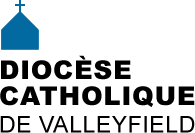 INFO HEBDO2 juin 2015                                           (Envoi programmé le mercredi sauf exceptions)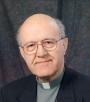 RAPPEL FUNÉRAILLES MGR ROBERT LEBEL: Exposition ce mardi 2 juin, de 14h à 21h, et ce mercredi 3 juin à partir de 10h30. Les FUNÉRAILLES présidées par Mgr Noël Simard auront lieu à 14h au même endroit. Inhumation au cimetière de Valleyfield.Célébration de la Parole aura lieu ce mardi soir 2 juin, à 19h30  à la basilique-cathédrale, animée par la paroisse Saint-Clément de Beauharnois, qui a été la paroisse-hôte de Mgr Lebel durant plusieurs années.[Voir les Actualités à ce sujet] [Voir la page Internet de Mgr Lebel] [Voir Galerie photos]Plusieurs témoignages de sympathies ont été reçus dont celui du pape François, du Nonce apostolique, Mgr Luigi Bonazzi, du Cardinal Marc Ouellette, de Mgr Maurice Couture et de plusieurs autres personnalités.Ont confirmé leur présence aux funérailles: le Cardinal Gérald Cyprien Lacroix, Mgr André Rivest, Mgr Paul Lortie, Mgr Raymond Poisson, Mgr Christian Lépine, Mgr Paul-André Durocher, Mgr Gilles Lussier, Mgr Lionel Gendron, Mgr Jacques Berthelet, Mgr Émilius Goulet, Mgr Régis Belzile, Mgr Luc Cyr, Mgr Clément Fecteau, Mgr Martin Veillette, Mgr Eugène Tremblay, Mgr Vital Massé, Mgr Denis Grondin, Dom André Laberge, Mgr François Lapierre.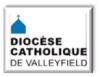 NOUVEAUTÉS AU SITE DIOCÉSAIN:Parole de Vie - juin 2015Revue de presse: mai et juin 2015Bulletin mensuel L'Instant «Aîné» - par Les Aidants naturels du Haut-Saint-Laurent, juin 2015NOUVEAUTÉ SUR LES SITES PAROISSIAUX:LA FAMILLE SUR LE WEB - À l’occasion de la semaine de la famille qui se déroulait du 11 au 18 mai, la paroisse Saint-Joseph-de-Soulanges a mis sur son site web les témoignages rendus en novembre dernier à l’occasion de la visite pastorale de Mgr Simard. Le lien pour le site: www.paroissestjoseph.org sous l’onglet ÉPAM.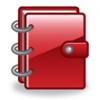 ANNIVERSAIRES de juin8 juin, 11h30: Ressourcement spirituel avec Foi et Partage, salle Guy-Bélanger.13 juin, 16h30: Dévoilement de tableau dans l'église de Saint-Anicet.14 juin, 10h30: 175e Paroissoe Sainte-Philomène.16 juin, 19h30: Messe solennelle fête saint Josémaria Escriva, église Saint-Ignace, Coteau-du-Lac18 juin: Ouverture de la Maison Émard.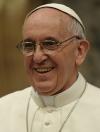 « Le chrétien est témoin non d’une théorie, mais d’une Personne : le Christ ressuscité, vivant et unique Sauveur de tous »  28 mai 2015« Seigneur, donne-nous la grâce de l’émerveillement de la rencontre avec Toi! » 30 mai 2015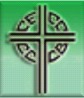 CONGRES EUCHARISTIQUE INTERNATIONAL 2016 -  Le 51eCongrès eucharistique international se tiendra à Cebu, aux Philippines, du 24 au 31 janvier 2016 sur le thème « Christ en vous, l’espérance de la gloire » (Colossiens 1,27). Mgr Luc Cyr, archevêque de Sherbrooke, et Mgr J. Michael Miller, C.S.B., archevêque de Vancouver, sont les deux délégués nationaux désignés de la Conférence des évêques catholiques du Canada (CECC) au Congrès de 2016, à la suite de leur nomination par le Comité pontifical pour les congrès eucharistiques internationaux.  Lire la suite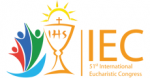 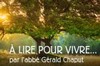  Réflexions de l'abbé Gérald Chaput:Dieu a faim de nous.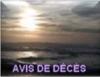 M. ANDRÉ PARENT - Décédé le 30 mai 2015. Il était le père de Johanne Parent-Coulombe (beau-père de Mario Coulombe, diacre permanent,  ex-employé diocésain et grand-père de Myriam). Il sera exposé le vendredi 5 juin de 14h à 21h et le samedi 6 juin de 9h à 10h au Salon Rajotte, 765, rue Notre-Dame à Repentigny, QC J6Y 1B4. Les funérailles auront lieu le samedi 6 juin à 10h30 à l'église de l Purification, 445, rue Notre-Dame à Repentigny, J6A 2T3 à Repentigny. [Voir détails]M. YVON SAUVÉ - Décédé à Beauharnois, le 30 mai 2015 à l'âge de 68 ans. Il était l'époux de Mme Suzanne Patenaude, qui a été longtemps agente en pastorale de la santé. La famille vous accueillera samedi 6 juin 2015 de 11h à 14h45 au Complexe Funéraire Stéphane Gendron, 110 rue St-Laurent (angle Richardson), Beauharnois, J6N 1V7. Les funérailles suivront à 15h en l’église Saint-Clément. Tout témoignage de sympathie peut s’exprimer par un don à la Maison Jean Lapointe. [Voir détails]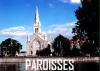 Messe solennelle à l'occasion de la fête de saint Josémaria Escriva, fondateur de l'Opus Dei, présidée par Mgr Noël Simard, évêque de Valleyfield, le mardi 16 juin à 19h30, en l'église Saint-Ignace, 339, chemin du Fleuve à Coteau-du-Lac, J0P 1B0. Des prêtres seront disponibles au confessionnal à partir de 19h. wwww.fr.opusdei.caLe CENTRE D'ACTION BÉNÉVOLE Soulanges est à la recherche de bénévoles pour son conseil d'administration. Infos: Patrick Beaudoin 450-265-3134.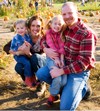 4 juin 2015 de 13h à 19h: PORTE OUVERTE aux ateliers Cré-Actions du Suroît, 232 rue Montcalm, Salaberry-de-Valleyfield, 450-802-7246. Découvrez les créations faites par des jeunes de chez nous! Accessoires canins, foulards sans fin, sacs d'épicerie, tabliers, voiles d'allaitement. Super cadeau à petits prix pour remercier professeurs, éducateurs, et êtres chers​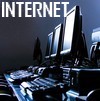 ÉGLISE VERTE: Infolettre de juin 20159 idées pour prier le chapelet quand vous êtes très très occupé aleteia.org/fr/mode-de-vie…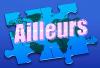 SAMEDI DE THÉRÈSE D'AVILA, 19 sept. 2015, de 10h à 15h à la Maison Marie-Rivier.  [Voir détails]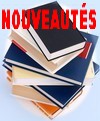 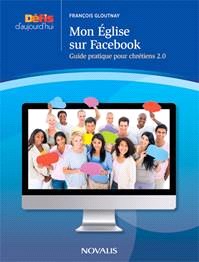 UN PETIT LIVRE BIEN SPÉCIAL de François Gloutnay, Mon Église sur Facebook, Guide pratique pour chrétiens 2.0. Il aide à utiliser efficacement Facebook. Voir le communiqué du livre qui sera en vente la semaine prochaine dans la librairie.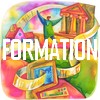 UN ÉTÉ STIMULANT VOUS ATTEND À L'INSTITUT DE PASTORALE DES DOMINICAINS!  Cours ouverts à tous. Description détaillée accessible par le lien sur chacun des cours énuméré sur cette page.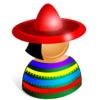 SECCIÓN EN ESPAÑOLMonseñor Robert Lebel - La comunidad latina está en duelo, lamentamos el fallecimiento de nuestro obispo emérito: monseñor Robert Lebel. Él nos deja como legado, su espíritu abierto hacia las diferentes comunidades étnicas y su consideración de la realidad de los países latinoamericanos. Ahora se encuentra con los altos del cielo para cuidar de los fieles. Vea las fotos de recuerdo >>>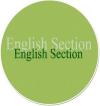 ENGLISH SECTION CALENDARJune 6, 2 p.m. - Confirmation for the English Region of Valleyfield in the basilica-cathedral Sainte-Cécile.CCCB :  2016 INTERNATIONAL EUCHARISTIC CONGRESS - The 51st International Eucharistic Congress will be held in Cebu, Philippines, January 24 to 31, 2016, on the theme "Christ in you, our hope of glory" (Colossians 1.27). The Most Reverend Luc Cyr, Archbishop of Sherbrooke, and the Most Reverend J. Michael Miller, C.S.B., Archbishop of Vancouver, are the official delegates from the Canadian Conference of Catholic Bishops (CCCB) to the 2016 Congress, following their appointments by the Pontifical Committee for International Eucharistic Congresses. Read moreHUMOURFRED: I know English good.
HARRY: I know English well.
FRED: Good, then both of us ain't gonna flunk the exam.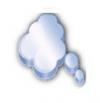 « L’Église n’a pas besoin de réformateurs, mais de saints». Alphonse Karr  Pause spirituelle no 853 Gilles Cloutier«Plusieurs disent qu'ils croiront en Dieu quand ils le comprendront. Moi je vous dis, croyez et vous comprendrez». Le curé d'Ars. Pause spirituelle no 855 Gilles Cloutier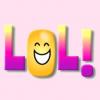 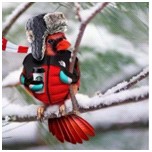 Source: Facebook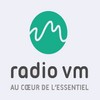 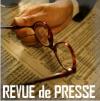 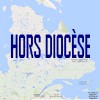 Tous droits réservés - Diocèse catholique de Valleyfield11, rue de l'église, Salaberry-de-Valleyfield, QC  J6T 1J5T 450 373.8122  - F 450 371.0000info@diocesevalleyfield.org Tous droits réservés - Diocèse catholique de Valleyfield11, rue de l'église, Salaberry-de-Valleyfield, QC  J6T 1J5T 450 373.8122  - F 450 371.0000info@diocesevalleyfield.org Faites parvenir les informations concernant vos événements à info@diocesevalleyfield.orgFaites parvenir les informations concernant vos événements à info@diocesevalleyfield.orgPour vousdésinscrire: info@diocesevalleyfield.orgPour vousdésinscrire: info@diocesevalleyfield.org